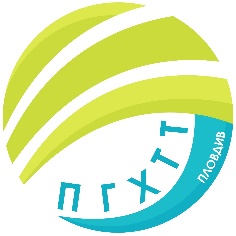 ПРОФЕСИОНАЛНА ГИМНАЗИЯ ПО ХРАНИТЕЛНИ ТЕХНОЛОГИИ И ТЕХНИКА – ГР. ПЛОВДИВe- mail: pghtt_plov@pghtt.net, http://pghtt.net/гр. Пловдив 4003, бул. „Васил Априлов” № 156, Директор: 032/95-28-38, Секретар: 032/95-50-18, ГРАФИК НА ИЗПИТИ ЗА ВАЛИДИРАНЕ НА КОМПЕТЕНТНОСТИ, 2022/2023 УЧ. Г.*Резултатите от изпитите се оповестяват в срок от три дни след полагане на изпита, лично в кабинета на заместник–директорите.инж. Людмила Ганчева,директор на ПГ по хранителни технологии и техника –гр. ПловдивДата/ Ден от седмицатаНача-лен часУчебни предметиМясто19.09.2022 г.Понеделник14.30 ч.Физика и астрономия – VIII клас24 каб.26.09.2022 г.Понеделник14.30 ч.Физика и астрономия – IX клас24 каб.03.10.2022 г.Понеделник14.30 ч.Химия и опазване на околната среда – VIII клас24 каб.10.10.2022 г.Понеделник14.30 ч.Химия и опазване на околната среда – IX клас24 каб.17.10.2022 г.Понеделник14.30 ч.Биология и здравно образование – IX клас24 каб.